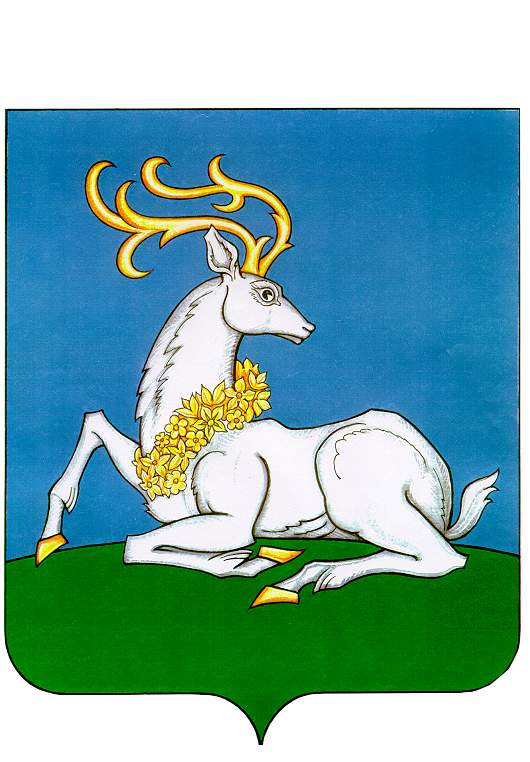 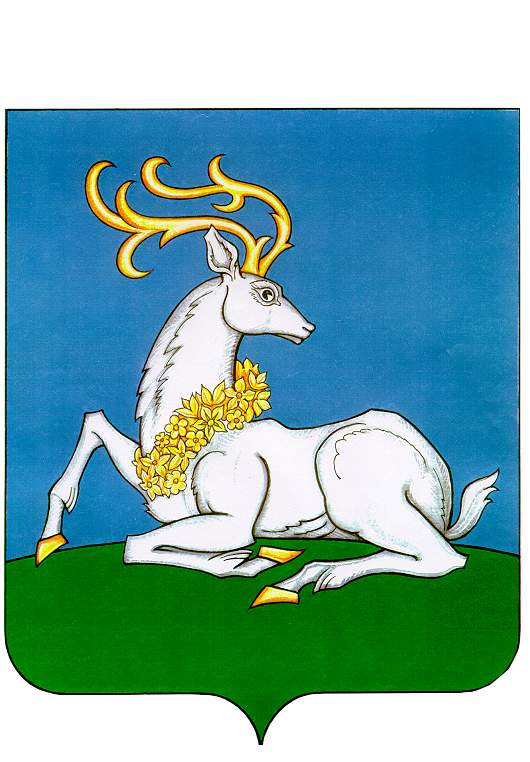 В соответствии с Порядком разработки и реализации муниципальных программ Одинцовского городского округа Московской области, 
утвержденным постановлением Администрации Одинцовского городского округа Московской области от 20.08.2019 № 313, в целях приведения муниципальных программ Одинцовского городского округа Московской области в соответствие с актуализированными типовыми муниципальными программами Московской области, в связи с изменением объемов финансирования за счет средств бюджета Одинцовского городского округа Московской области на 2022 год мероприятий  подпрограммы «Развитие информационной и технологической инфраструктуры экосистемы цифровой экономики муниципального образования Московской области», изменением перечня и значений показателей реализации муниципальной программы Одинцовского городского округа Московской области «Цифровое муниципальное образование» на 2020 - 2024 годы,ПОСТАНОВЛЯЮ:Внести в муниципальную программу Одинцовского городского округа Московской области «Цифровое муниципальное образование» на 2020-2024 годы, утвержденную постановлением Администрации Одинцовского городского округа Московской области от 30.10.2019 № 1266 (в редакции от 20.12.2021 № 4664) (далее - Муниципальная программа), следующие изменения и дополнения: 1) в паспорте Муниципальной программы раздел «Источники финансирования муниципальной программы, в том числе по годам:» изложить в следующей редакции:«»;2) подраздел 7.1 раздела 7 «Подпрограмма «Развитие информационной и технологической инфраструктуры экосистемы цифровой экономики муниципального образования Московской области» изложить в следующей редакции:«7.1. Паспорт подпрограммы «Развитие информационной и технологической инфраструктуры экосистемы цифровой экономики муниципального образования Московской области» »;3) раздел 8 «Методика расчета значений показателей эффективности реализации муниципальной программы» Муниципальной программы изложить в редакции согласно приложению 1 к настоящему постановлению;4) приложение 1 к Муниципальной программе изложить в редакции согласно приложению 2 к настоящему постановлению;5) приложение 2 к Муниципальной программе изложить в редакции согласно приложению 3 к настоящему постановлению.2. Опубликовать настоящее постановление на официальном сайте Одинцовского городского округа Московской области в сети «Интернет».3. Настоящее постановление вступает в силу со дня его подписания.Глава Одинцовского городского округа					     А.Р. ИвановО внесении изменений и дополнений в муниципальную программу Одинцовского городского округа Московской области «Цифровое муниципальное образование» на 2020-2024 годыИсточники финансирования муниципальной программы, в том числе по годам:Расходы (тыс. рублей)Расходы (тыс. рублей)Расходы (тыс. рублей)Расходы (тыс. рублей)Расходы (тыс. рублей)Расходы (тыс. рублей)Источники финансирования муниципальной программы, в том числе по годам:Всего2020 год2021 год2022 год2023 год2024 годСредства федерального бюджета60 140,145000,0000030521,610006929,257500,0000022689,27750Средства бюджета Московской области182 113,3150023917,0000033028,8700027929,3525022563,0000074675,09250Средства бюджета Одинцовского городского круга 2 423 702,09811438814,08177511168,23384481579,02125482440,72600509700,03525Всего, в том числе по годам:2 665 955,55811462 731,08177574 718,71384516 437,63125505 003,72600607 064,40525Муниципальный заказчик подпрограммыМуниципальный заказчик подпрограммыАдминистрация Одинцовского городского округа Московской областиАдминистрация Одинцовского городского округа Московской областиАдминистрация Одинцовского городского округа Московской областиАдминистрация Одинцовского городского округа Московской областиАдминистрация Одинцовского городского округа Московской областиАдминистрация Одинцовского городского округа Московской областиАдминистрация Одинцовского городского округа Московской областиИсточники финансирования подпрограммы по годам реализации и главным распорядителям бюджетных средств, в том числе по годам:Главный распорядитель бюджетных средств (далее – ГРБС)Источник финансированияРасходы (тыс. рублей)Расходы (тыс. рублей)Расходы (тыс. рублей)Расходы (тыс. рублей)Расходы (тыс. рублей)Расходы (тыс. рублей)Источники финансирования подпрограммы по годам реализации и главным распорядителям бюджетных средств, в том числе по годам:Главный распорядитель бюджетных средств (далее – ГРБС)Источник финансирования2020 год2021 год2022 год2023 год2024 годИтогоИсточники финансирования подпрограммы по годам реализации и главным распорядителям бюджетных средств, в том числе по годам:Всего, в том числе:98 326,06677151 847,3925672 831,9872561 398,08200163458,76125547 862,28983Источники финансирования подпрограммы по годам реализации и главным распорядителям бюджетных средств, в том числе по годам:Средства федерального бюджета   0,0000030 521,610006 929,25750   0,0000022 689,2775060 140,14500Источники финансирования подпрограммы по годам реализации и главным распорядителям бюджетных средств, в том числе по годам:средства бюджета Московской области12 629,0000012 949,870009 805,352504 439,0000056 551,0925096 374,31500Источники финансирования подпрограммы по годам реализации и главным распорядителям бюджетных средств, в том числе по годам:средства бюджета Одинцовского городского округа Московской области85 697,06677108375,9125656 097,3772556 959,0820084 218,39125391 347,82983Источники финансирования подпрограммы по годам реализации и главным распорядителям бюджетных средств, в том числе по годам:Администрация Одинцовского городского округа Московской  областиВсего, в том числе:75 025,1647794 958,4965639 571,4780038 855,0580038 855,05800287 265,25533Источники финансирования подпрограммы по годам реализации и главным распорядителям бюджетных средств, в том числе по годам:Администрация Одинцовского городского округа Московской  областисредства бюджета Московской области4815,000000,000000,000000,000000,000004 815,00000Источники финансирования подпрограммы по годам реализации и главным распорядителям бюджетных средств, в том числе по годам:Администрация Одинцовского городского округа Московской  областисредства бюджета Одинцовского городского округа Московской области70210,1647794958,4965639571,47838855,0580038855,05800282 450,25533Источники финансирования подпрограммы по годам реализации и главным распорядителям бюджетных средств, в том числе по годам:Управление образования Администрации Одинцовского городского округа Московской областиВсего, в том числе:23 300,9020056 888,8960033 260,5092522 543,02400124 603,70325260 597,03450Источники финансирования подпрограммы по годам реализации и главным распорядителям бюджетных средств, в том числе по годам:Управление образования Администрации Одинцовского городского округа Московской областиСредства федерального бюджета 0,0000030521,610006929,257500,0000022689,2775060 140,14500Источники финансирования подпрограммы по годам реализации и главным распорядителям бюджетных средств, в том числе по годам:Управление образования Администрации Одинцовского городского округа Московской областисредства бюджета Московской области7814,0000012949,870009805,352504439,0000056551,0925091 559,31500Источники финансирования подпрограммы по годам реализации и главным распорядителям бюджетных средств, в том числе по годам:Управление образования Администрации Одинцовского городского округа Московской областисредства бюджета Одинцовского городского округа Московской области15486,9020013417,4160016525,8992518104,0240045363,33325108 897,57450Источники финансирования подпрограммы по годам реализации и главным распорядителям бюджетных средств, в том числе по годам:Комитет по культуре Администрации Одинцовского городского округа Московской областисредства бюджета Одинцовского городского округа Московской области0,000000,000000,000000,000000,000000,00000